Тема урока: Умножение одночлена на многочлен. Класс: 7Цели урока:Обеспечить усвоение первоначальных знаний по теме «Умножение одночлена на многочлен»;Развивать аналитико-синтезирующее мышление;Воспитывать мотивы учения и положительного отношения к знаниям. Сплочение коллектива класса.Задачи:Познакомиться с алгоритмом умножения одночлена на многочлен;Отрабатывать практическое применение алгоритма.Оборудование: карточки с заданиями, компьютер, проектор.Тип урока: комбинированный.Ход урокаОрганизационный момент.Здравствуйте ребята, садитесь.     2    Паутинка – разминка- За сколькими зайцами нельзя угнаться? (2)- Какая нога собаке ни к чему? (5)- Золотое колесо в небе? (Солнце)- Сколько букв в русском алфавите? (33)- Назовите три последние буквы. (Э,Ю,Я)- Записываем в тетради : …..(число) ….(месяц). (3.02.2018г.)Сегодня мы продолжаем изучение раздела «Многочлены» и тема нашего урока «Умножение одночлена на многочлен».Задача нашего урока вывести правило умножения одночлена на многочлен и учиться применять его на практике. Знания, полученные сегодня необходимы вам на протяжении изучения всего курса алгебры. 3   Работа по карточкам. (Этап подготовки учащихся к активному и осознанному усвоению нового материала).При изучении новой темы нам потребуются знания, которые вы получили на предыдущих уроках.Учащиеся выполняют задания по карточкам. (5-7 минут)4   Фронтальная работа:1) Даны два одночлена: 15m3 и 3m3Найдите:а) сумму; (18 m3)
б) разность; (12m3)
в) произведение; (45m6)2) Нам сегодня потребуется распределительное свойство умножения.Давайте сформулируем это свойство и запись в буквенном виде.Чтобы умножить число на сумму двух чисел, можно это число умножить на каждое слагаемое и полученные результаты сложить.a ( b + c ) = ab + ac   Чтобы умножить число на разность двух чисел, можно умножить это число на уменьшаемое и на вычитаемое, и из первого произведения вычесть второе.a ( b + c ) = ab + ac   Распределительное свойство умножения верно и для большего количества чисел. Кто желает записать на доске распределительное свойство умножения относительно сложения для трех слагаемыхa ( b + c + d ) = ab + ac + ad    5 Этап усвоения новых знаний.Мы с вами повторили правило умножения одночлена на одночлен, распределительное свойство умножения.А теперь давайте усложним задачу.На каждой парте лежат карточки с двумя выражениями.Попробуйте восстановить недостающее звено в цепи и пояснить свою точку зрения.2t3(5t2 – 3t + 6) = ………………….………………..…= 10t5 – 6t4 + 12t37p2(2p2 + 4p – 9) = ………………….....................…..= 14p4 + 28p3 – 63p2(Двое желающих выходят к доске, записывает недостающую часть выражения и поясняет свою точку зрения.)Попробуйте сформулировать правило (алгоритм) умножения многочлена на одночлен.Чтобы проверить себя откройте учебник стр. 126 и прочитайте правило (1 человек читает вслух).Чтобы умножить одночлен на многочлен, нужно умножить этот одночлен на каждый член многочлена и полученные произведения сложить.Совпадают ли наши выводы с правилом в учебнике?Рассмотрим пример 1 из учебника.Умножим одночлен -3а2 на многочлен 4а3 – а + 1.-3а2(4а3 – а + 1) = -3а2·4а3 – 3а2·(– а) – 3а2· 1= – 12 а5 + 3а3 – 3а2Закрепление изученного материала.Работа по учебнику:№ 614 у доски и в тетрадяха) 2х(х2 – 7х – 3) = 2х3 – 14х2 – 6х
б) -4b2(5b2 – 3b – 2) = -20b4 + 12b3 + 8b2
в) (3а3 – а2 + а)(- 5а3) = -15а6 + 5а5 – 5а4
г) (у2 – 2,4у + 6)1,5у = 1,5у3 – 3,6у2 + 9у
д) -0,5х2(-2х2 – 3х + 4) = х4 + 1,5х3 – 2х2
е) (-3у2 + 0,6у)(- 1,5у3) = 4,5у5 - 0,9у4№ 618 (а) самостоятельно.3(2х – 1) + 5(3 – х), при х = -1,53(2х – 1) + 5(3 – х) = 6х – 3 + 15 – 5х = х + 12 = -1,5 + 12 = 10,5Итог  урока.Домашнее задание. П.27. № 615, 618(б – г)Рефлексия.Что нового мы узнали на уроке?Выбери из предложенных рисунков тот, который соответствует твоему настроению после пройденного урока и отметь его.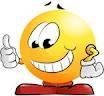 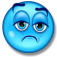 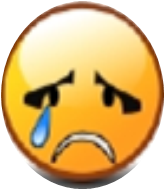 1. Найдите значение выражения:а) 22·24б) 56 : 542. Возведите в степень:а) (х3)2б) (mn)51. Найдите значение выражения:а) 32·33б) 67 : 652. Возведите в степень:а) (y3)5б) (ad)41. Найдите значение выражения:а) 2·23б) 46 : 432. Возведите в степень:а) (t6)2б) (xy)71. Найдите значение выражения:а) 43·4б) 38 : 352. Возведите в степень:а) (k8)3б) (pq)9